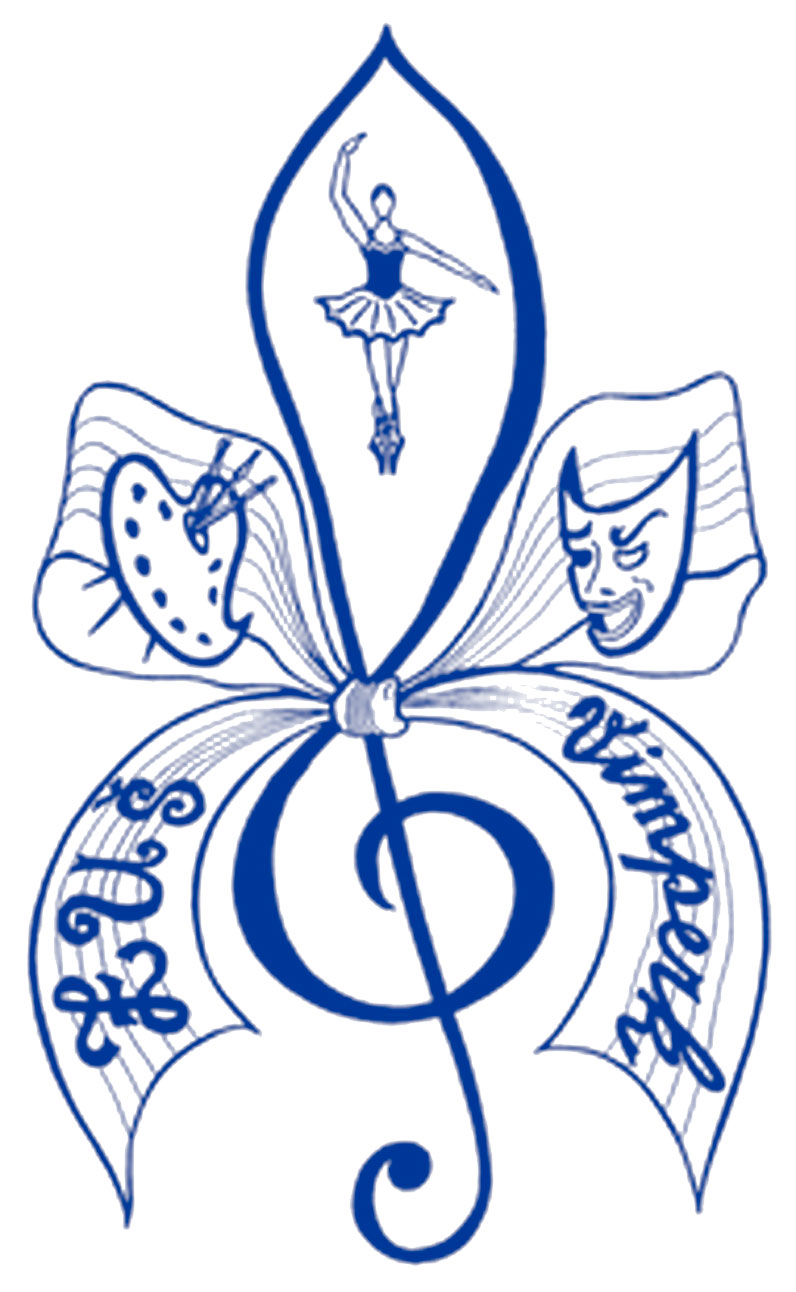 Bedřich Kubálek
Čkyně 331
384 81 ČkyněIČ: 458304428
Věc: ObjednávkaObjednávám tímto u Vaší firmy 50 kusů židlí z bukového dřeva včetně čalounění dle osobního výběru v ceně max. 2.000 Kč včetně DPH za 1 ks židle, tj. max. 100.000 Kč včetně DPH celkem.Fakturujte na výše uvedenou adresu.Se srdečným pozdravem,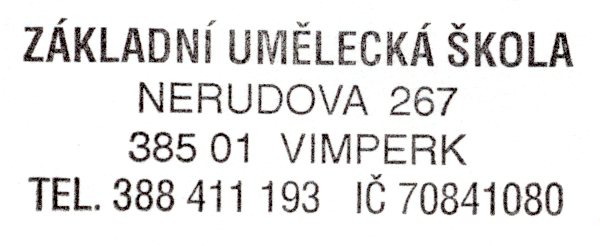 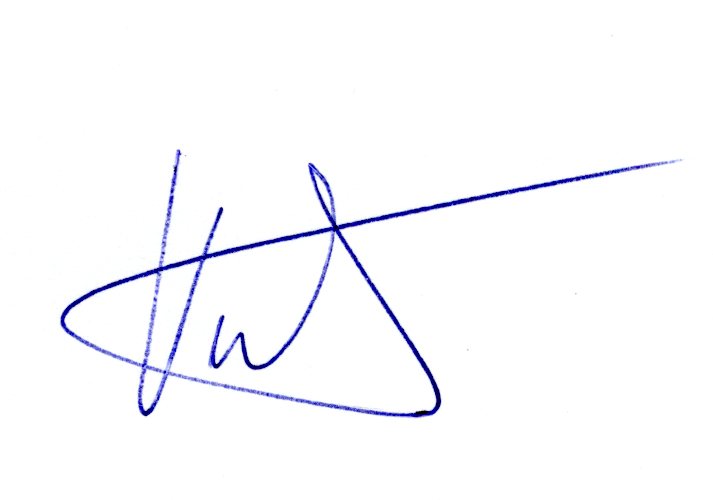 ředitel zuš vimperk